Bonjour à tous,Vous trouverez ci-dessous un tableau à remplir avec les souhaits pour les chambres climatisées 1 ou 2 ou 3 personnes, et votre formule choisie.Si vous avez des souhaits pour être avec des personnes en particulier faire les vœux !ATTENTION : il y a un supplément de 15 € par nuit pour chambre individuelle du dimanche au vendredi. 
3 Chambres individuelles seulement.Les formules sont les suivantes : FOMULE 1 : STAGE + pension complète + Dojo + Activités.FORMULE 2 : STAGE + 5 déjeuners + dîner jeudi + Dojo+ ActivitésACCOMPAGNANT : pension complète + hébergement + ActivitésOption nuitée supplémentaire : 40 € (du vendredi soir au samedi matin selon disponibilité d’hébergement) avec                                                          Dîner + nuit + hébergement + petit déjeuner.A compter de 2022, La Base ne pourra plus proposer de Camping sur le site. Nous vous recommandons : Le camping Du Bosc au Temple sur-lot. Nom : Prénom : Date de naissance :        /       /                Adresse postale : N° tel : Mail : Club d'appartenance :Vous pouvez d’ores et déjà régler le montant de 130 € par chèque à l’ordre suivant : Europe Seibukan.Le chèque sera envoyé à l’adresse suivante : Mr FOLNY Richard                                                                                3 Rue de la République                                                                                64500 CibourePensez à la remplir et me renvoyer le document à l’adresse mail suivante : richard.folny@sfr.frJe ferai mon possible pour que vous soyez avec des pratiquants que vous aurez choisis…Richard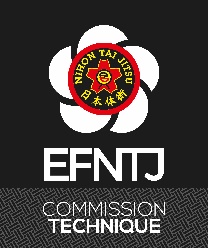 Stage d’été 2023
Temple sur LotTypeFormuleStageHébergement BaseFORMULE 1415 €130 €285 €FORMULE 2265 €130 €135 €ACCOMPAGNANT285 €0285 €Les personnes qui choisissent de loger à l’extérieur de La Base du Temple-sur-Lot ont l'obligation de prendre la formule n° 2NOMPRENOMGRADEFORMULECHAMBRE SOUHAITEEMONTANTDEJA REGLEMONTANT RESTANT130130130130130130130130130130130130130130130130130130130130130130130130130130130130130130130